Beste ouders,                              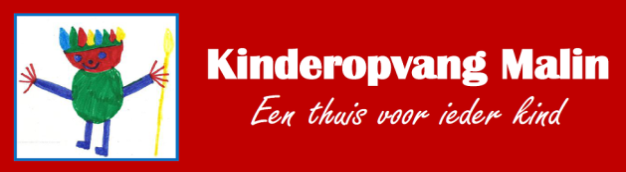 Hieronder vindt u , voor onze vele nieuwe ouders maar ook ter herinnering voor onze bestaande ouders, de procedures omtrent ruilen, vakantieopvang en studiedagen. Ruilen; 1. Ruilen van gereserveerde dagdelen kan kosteloos.2. Malin bepaalt ten alle tijden of ruilen mogelijk is.3. Ruilen is alleen mogelijk als de bezetting van de groep dit toelaat.4. Ruilen is alleen mogelijk als er geen extra personeel ingezet hoeft te worden.5. De ruiling vindt plaats binnen 1 maand voor óf na het gereserveerde dagdeel.6  Ruilaanvragen moeten via app, mail of ruilaanvraag formulier van beide kanten worden   bevestigd. Om zo misverstanden over de dag te voorkomen. 7  De ruiling is kindgebonden.8  Afzegging binnen 2 dagen voor het gereserveerde dagdeel geldt wel als ruilaanvraag.Vakanties ;* Malin gaat mee in de vakanties van het basis onderwijs regio Midden. Op onze website staan de jaarlijkse vakanties. Opvang vindt plaats aan de Meengatstraat. *U kunt uw kind zelf inschrijven via de vakantie intekenlijst die ongeveer  6 weken voor de vakantie op de groep van uw kind hangt. Houdt mail over inschrijfperiode in de gaten. * U kunt zich inschrijven op uw vaste opvangdag maar de mogelijkheid bestaat ook u in te inschrijven voor andere dagen/dagdelen .Hoort u niets van ons tot 4 weken voor de vakantie dan kan de opvang doorgang vinden. * Bij minimaal 5 kinderen gaan wij open. De opvangtijd in de vakanties is 7.45 - 17.45. Mocht u anders willen kunt u dit navragen. Er is  hele of halve dag opvang mogelijk. *Alle vakantiedagen en studiedagen worden extra gefactureerd een maand na de afgenomendag (-delen).* Malin rekent na inschrijving op de vakantielijst op uw kind en brengt dit in rekening.* Vakantie opvang wordt apart gefactureerd omdat Malin met een 40-weken contract werkt en ouders dus ook maar voor 40 weken betalen ( verdeeld over 12 maanden) . Dus dit houdt in dat ruilen alleen kan binnen deze 40 contract weken.Studiedagen/ afwijkende schooltijden*Omdat wij kinderen van alle scholen opvangen dient u zelf de studiedagen van uw kind in de gaten te houden. Dit geldt ook voor afwijkende schooltijden en extra opvang. *Mocht u hele dag opvang wensen of andere tijden dan op het contract staat dan kunt u dit minmaal 1 maand van te voren aanvragen.Malin kijkt daarna of opvang mogelijk is en vanaf welke tijd. *Geeft u zelf aan Malin door of uw kind wel of niet ( contract tijd bso) komt tijdens een studiedag.Wij rekenen erop dat u uw kind afmeldt als het niet naar Malin komt, vanwege ziekte, studiedag, of andere redenen. Dit omdat wij er van uitgaan dat uw kind opgehaald moet worden of aanwezig is bij de bso. Mochten zaken niet duidelijk zijn kunt u dit altijd navragen bij ons. Zo kunnen wij onduidelijkheden over opvang van uw kind vroegtijdig uitleggen en misverstanden voorkomen. Met vriendelijke groet,Kinderopvang Malin